ICARE Summer Camp Application Form* Opinion from university should be signed by the director of education center from the applicant's institute or university. And the form should be verified and stamped.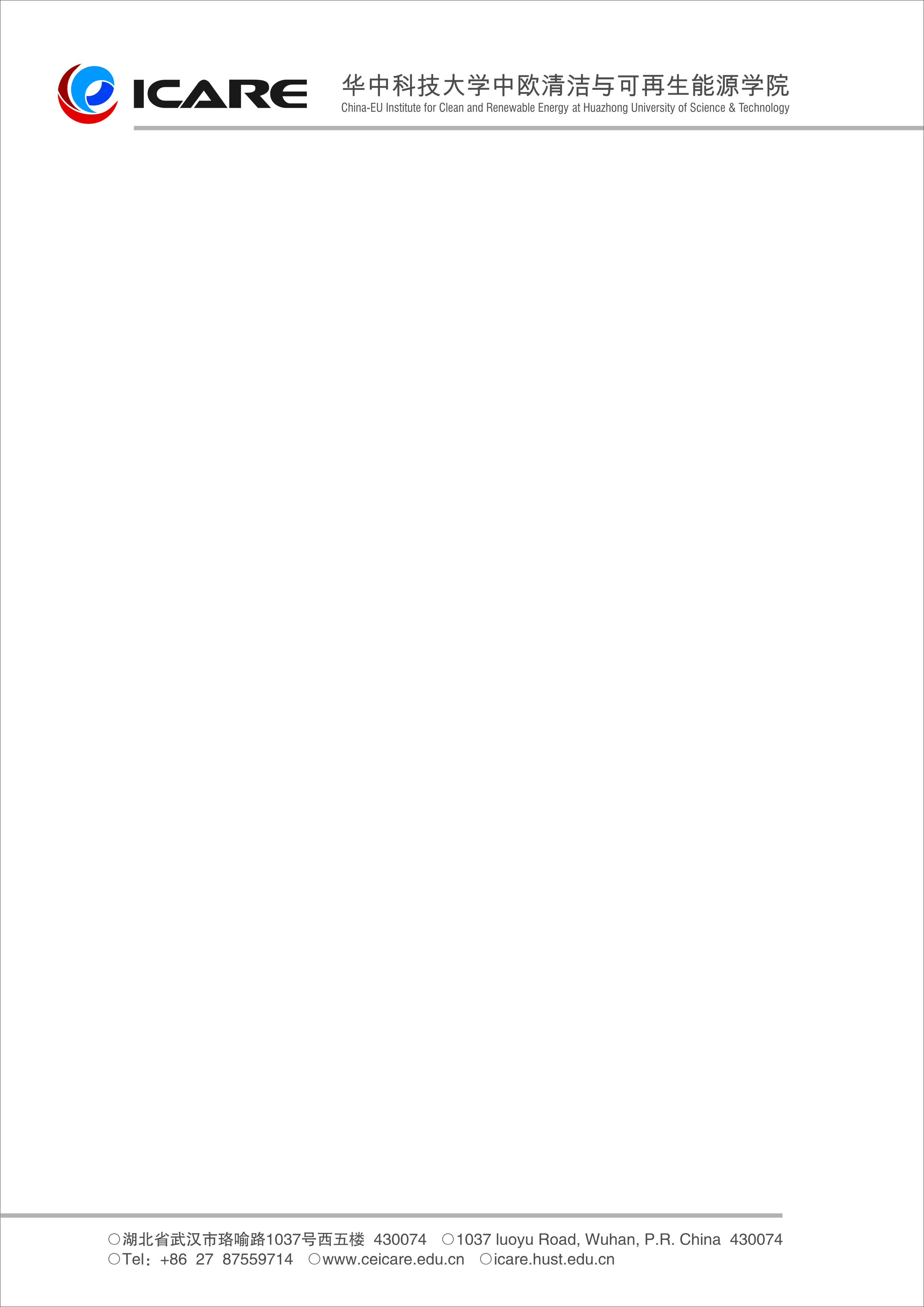 FirstNameLastNameCountryPassportNumberDate of BirthEnglish Skill (certificates)Other(certificates)PhoneE-mailHomeAddressUniversityMajorMajorMajor Courses(undergraduate)Honors and AwardsHobbyOthersOpinionfromuniversityDate（stamp from university）Date（stamp from university）Date（stamp from university）Date（stamp from university）